ПРОЕКТ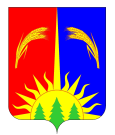 АДМИНИСТРАЦИЯ ЮРЛИНСКОГО МУНИЦИПАЛЬНОГО РАЙОНАПОСТАНОВЛЕНИЕ_______________                                                                                                                          ____О внесении изменений в муниципальную программу «Развитие физической культуры  и спортав Юрлинском муниципальном районе»,  утвержденную Постановлением Администрации Юрлинского муниципального района № 740 от 31.10.2014 года.Руководствуясь Федеральным законом от 6 октября 2003 года № 131-ФЗ «Об общих принципах организации местного самоуправления в Российской Федерации», Уставом Юрлинского муниципального района, Бюджетным кодексом Российской Федерации, Администрация Юрлинского муниципального района ПОСТАНОВЛЯЕТ: 1. На основании решения Земского собрания Юрлинского муниципального района № 137 от 13.12.2018г. «О внесении изменений в решение Земского Собрания Юрлинского муниципального района от 15.12.2017 № 80 «О бюджете муниципального образования «Юрлинский муниципальный район» на 2018 год и плановый период 2019 и 2020 годов»  внести в муниципальную программу «Развитие физической  культуры и спорта в Юрлинском муниципальном районе», утвержденную Постановлением администрации Юрлинского муниципального района № 740 от  30.10.2014 года следующие изменения:2. В паспорте программы «Развитие физической культуры  и спорта в Юрлинском муниципальном районе»  позицию объемы и источники финансирования  изложить в следующей редакции:   2.1. раздел VI Информация по ресурсному обеспечению муниципальной программы  изложить в следующей редакции:Общий объем средств на реализацию муниципальной программы – 3868,36 тыс. руб. В том числе по годам:2018г. – 3418,36 тыс. руб.;2019г. – 225,0 тыс. руб.;2020г. – 225,0 тыс. руб.За счет средств краевого бюджета – 1673,87 тыс. руб. В том числе по годам:2018 г. – 1673,87 тыс. руб.;За счет средств местного  бюджета – 2194,49 тыс. руб. В том числе по годам:2018 г. – 1744,49 тыс. руб.;2019 г. – 225,0 тыс. руб.;2020 г. – 225,0 тыс. руб.2.2 Таблицу № 1 «Финансовое обеспечение реализации муниципальной программы «Развитие физической культуры и спорта в  Юрлинском муниципальном районе» за счет средств  бюджета Юрлинского муниципального района  изложить в новой редакции: Таблица 1Финансовое обеспечение реализации муниципальной программы «Развитие физической культуры и спорта в  Юрлинском муниципальном районе» за счет средств бюджета Юрлинского муниципального района2.3. Добавить  Таблицу № 2 «Финансовое обеспечение реализации муниципальной программы «Развитие физической культуры и спорта в  Юрлинском муниципальном районе» за счет средств  бюджета Пермского края: Таблица 2Финансовое обеспечение реализации муниципальной программы «Развитие физической культуры и спорта в  Юрлинском муниципальном районе» за счет средств бюджета Пермского края2.4. Добавить  Таблицу № 3 «Финансовое обеспечение реализации муниципальной программы «Развитие физической культуры и спорта в  Юрлинском муниципальном районе» за счет всех источников финансирования: Таблица 3Финансовое обеспечение реализации муниципальной программы «Развитие физической культуры и спорта в  Юрлинском муниципальном районе» за счет всех источников финансирования3. Постановление вступает в силу с момента подписания и подлежит опубликованию в информационном бюллетене «Вестник Юрлы».4. Контроль за исполнением настоящего Постановления возложить на заместителя главы района Н.А. Мелехину.Глава муниципального района-глава Администрации Юрлинского муниципального района                                                                                          Т.М. Моисеева          Объемы и источники финансированияИсточники финансированияРасходы (тыс. руб.)Расходы (тыс. руб.)Расходы (тыс. руб.)          Объемы и источники финансированияИсточники финансирования2018г.2019г.2020г.          Объемы и источники финансированияВсего, в том числе3418,36225,0225,0          Объемы и источники финансированияБюджет Юрлинского муниципального района1744,49225,0225,0          Объемы и источники финансированияКраевой бюджет1673,87          Объемы и источники финансированияФедеральный бюджет          Объемы и источники финансированияВнебюджетные источникиНаименование муниципальной программы, подпрограммы, основного мероприятия, мероприятияОтветственный исполнитель, соисполнители, участники (ГРБС)Код бюджетной классификацииКод бюджетной классификацииКод бюджетной классификацииКод бюджетной классификацииРасходы, тыс. руб.Расходы, тыс. руб.Расходы, тыс. руб.Наименование муниципальной программы, подпрограммы, основного мероприятия, мероприятияОтветственный исполнитель, соисполнители, участники (ГРБС)ГРБСРз ПрЦСРКВР 2018 год2019 год2020 год123456910Программа «Развитие физической культуры и спорта в Юрлинском муниципальном районе»Всегохх03 0 00 000002001744,49225,0225,0Программа «Развитие физической культуры и спорта в Юрлинском муниципальном районе» Управление культуры Юрлинского района954110203 0 00 00000200245,0225,0225,0Программа «Развитие физической культуры и спорта в Юрлинском муниципальном районе»Администрация Юрлинского муниципального района903110203 0 00 000002001499,49Основное мероприятие: Поддержка развития физической культуры и спортаУправление культуры Юрлинского района954110203 0 01 00000 200245,0225,0225,0Проведение спортивно-массовых мероприятийУправление культуры Юрлинского района954110203 0 01 Ф0010 200245,0225,0225,0Основное мероприятие «Развитие инфраструктуры и материально-технической базы»Администрация Юрлинского муниципального района903110203 0 02 000002001499,49Строительство спортивных объектов, устройство спортивных площадок и оснащение объектов спортивным оборудованием и инвентарем для занятий физической культурой и спортом: устройство открытой спортивной площадки в п. Усть-БерезовкаАдминистрация Юрлинского муниципального района903110203 0 02 SФ1302001499,49Наименование муниципальной программы, подпрограммы, основного мероприятия, мероприятияОтветственный исполнитель, соисполнители, участники (ГРБС)Код бюджетной классификацииКод бюджетной классификацииКод бюджетной классификацииКод бюджетной классификацииРасходы, тыс. руб.Расходы, тыс. руб.Расходы, тыс. руб.Наименование муниципальной программы, подпрограммы, основного мероприятия, мероприятияОтветственный исполнитель, соисполнители, участники (ГРБС)ГРБСРз ПрЦСРКВР 2018 год2019 год2020 год123456910Программа «Развитие физической культуры и спорта в Юрлинском муниципальном районе»Всегохх03 0 00 000002001673,87Программа «Развитие физической культуры и спорта в Юрлинском муниципальном районе»Управление образования Юрлинского района974070303 0 00 00000200174,38Программа «Развитие физической культуры и спорта в Юрлинском муниципальном районе»Администрация Юрлинского муниципального района903110203 0 00 000002001499,49Основное мероприятие: Поддержка развития физической культуры и спортаУправление образования Юрлинского района974070303 0 01 00000 200174,38Обеспечение условий для развития физической культуры и массового спортаУправление образования Юрлинского района974070303 0 01 2Ф180 200174,38Основное мероприятие «Развитие инфраструктуры и материально-технической базы»Администрация Юрлинского муниципального района903110203 0 02 000002001499,49Строительство спортивных объектов, устройство спортивных площадок и оснащение объектов спортивным оборудованием и инвентарем для занятий физической культурой и спортом: устройство открытой спортивной площадки в п. Усть-БерезовкаАдминистрация Юрлинского муниципального района903110203 0 02 SФ1302001499,49Наименование муниципальной программы, подпрограммы, основного мероприятия, мероприятияОтветственный исполнитель, соисполнители, участники (ГРБС)Код бюджетной классификацииКод бюджетной классификацииКод бюджетной классификацииКод бюджетной классификацииРасходы, тыс. руб.Расходы, тыс. руб.Расходы, тыс. руб.Наименование муниципальной программы, подпрограммы, основного мероприятия, мероприятияОтветственный исполнитель, соисполнители, участники (ГРБС)ГРБСРз ПрЦСРКВР 2018 год2019 год2020 год123456910Программа «Развитие физической культуры и спорта в Юрлинском муниципальном районе»Всегохх03 0 00 000002003418,36225,0225,0Программа «Развитие физической культуры и спорта в Юрлинском муниципальном районе» Управление культуры Юрлинского района954110203 0 00 00000200245,0225,0225,0Программа «Развитие физической культуры и спорта в Юрлинском муниципальном районе»Администрация Юрлинского муниципального района903110203 0 00 000002002998,98Программа «Развитие физической культуры и спорта в Юрлинском муниципальном районе»Управление образования Юрлинского муниципального района974070303 0 00 00000200174,38Основное мероприятие: Поддержка развития физической культуры и спортаУправление культуры Юрлинского района, Управление образования Юрлинского районахх03 0 01 00000 200419,38225,0225,0Проведение спортивно-массовых мероприятийУправление культуры Юрлинского района954110203 0 01 Ф0010 200245,0225,0225,0Обеспечение условий для развития физической культуры и массового спортаУправление образования Юрлинского района954110203 0 01 2Ф180 200174,38Основное мероприятие «Развитие инфраструктуры и материально-технической базы»Администрация Юрлинского муниципального района903110203 0 02 000002002998,98Строительство спортивных объектов, устройство спортивных площадок и оснащение объектов спортивным оборудованием и инвентарем для занятий физической культурой и спортом: устройство открытой спортивной площадки в п. Усть-БерезовкаАдминистрация Юрлинского муниципального района903110203 0 02 SФ1302002998,98